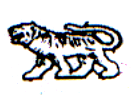 АДМИНИСТРАЦИЯ МИХАЙЛОВСКОГО МУНИЦИПАЛЬНОГО  
РАЙОНА ПРИМОРСКОГО КРАЯ
П О С Т А Н О В Л Е Н И Е 
07.11.2016                                                с. Михайловка                                               № 688-паО внесении изменений в постановление администрации Михайловского муниципального района от 01.06.2009 г. № 402-па «О порядке уведомления представителя нанимателя (работодателя) о фактах обращения в целях склонения муниципального служащего администрации Михайловского муниципального района к совершению коррупционных правонарушений»В целях реализации Федерального закона от 25.12.2008 г. № 273-ФЗ «О противодействии коррупции», руководствуясь Уставом Михайловского муниципального района, администрация Михайловского муниципального районаПОСТАНОВЛЯЕТ:1. Внести в постановление администрации Михайловского муниципального района от 01.06.2009 г. № 402-па «О порядке уведомления представителя нанимателя (работодателя) о фактах обращения в целях склонения муниципального служащего администрации Михайловского муниципального района к совершению коррупционных правонарушений» (далее-постановление) следующие изменения:1.1. Пункт 4 Порядка уведомления представителя нанимателя (работодателя) о фактах обращения в целях склонения муниципального служащего администрации Михайловского муниципального района к совершению коррупционных правонарушений изложить в следующей редакции:В день поступления уведомление проходит регистрацию в общем отделе администрации Михайловского муниципального района.1.2. Пункт 5 Порядка уведомления представителя нанимателя (работодателя) о фактах обращения в целях склонения муниципального служащего администрации Михайловского муниципального района к совершению коррупционных правонарушений изложить в следующей редакции:Глава администрации Михайловского муниципального района поручает рассмотрение и проверку сведений, содержащихся в уведомлениях о фактах обращения в целях склонения муниципального служащего к совершению коррупционных правонарушений, комиссии, создаваемой распоряжением администрации Михайловского муниципального района при поступлении данного уведомления.Комиссия формируется из работников администрации Михайловского муниципального района в составе пяти  человек. В состав комиссии включаются глава администрации Михайловского муниципального района (либо лицо, исполняющее его обязанности), заместитель главы муниципального района, руководитель аппарата, начальник управления правового обеспечения, начальник управления (отдела), в состав которого входит работник, по уведомлению которого проводится проверка. В состав комиссии не могут входить лица, по уведомлению которых проводится проверка.В течение 10 рабочих дней со дня получения уведомления комиссия осуществляет проверку сведений, содержащихся в уведомлении, прилагаемых материалов, проводит с муниципальными служащими собеседование, истребует дополнительные материалы. По окончании проверки комиссия в течение двух рабочих дней готовит письменное заключение, в котором указываются результаты проверки представленных сведений. Заключение комиссии, уведомление и прилагаемые материалы в течение одного рабочего дня направляются главе администрации Михайловского муниципального района для принятия им в течение 10 рабочих дней решения о направлении или не направлении комиссией уведомлений в правоохранительные органы.При принятии решения главой администрации Михайловского муниципального района о направлении уведомлений, комиссией в течение двух рабочих дней уведомления направляются в правоохранительные органы.2. Муниципальному казенному учреждению «Управление по организационно-техническому обеспечению деятельности администрации Михайловского муниципального района» (Шевченко) разместить данное постановление на официальном сайте администрации Михайловского муниципального района.3. Общему отделу (Михайлова) довести до сведения муниципальных служащих администрации Михайловского муниципального района персонально под роспись Порядок уведомления представителя нанимателя (работодателя) о фактах обращения в целях склонения муниципального служащего администрации Михайловского муниципального района к совершению коррупционных правонарушений с учетом внесенных изменений.4. Настоящее постановление вступает в силу с момента официального размещения (опубликования) на официальном сайте администрации Михайловского муниципального района в информационно-телекоммуникационной сети «Интернет». 5.Контроль за исполнением настоящего постановления возложить на руководителя аппарата администрации муниципального района Ермошину Е.А.Глава Михайловского муниципального района –Глава администрации района                                                          В.В. Архипов 